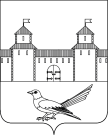 от 10.02.2016 №135-пО присвоении почтового адреса жилому помещению (дому)	Руководствуясь постановлением Правительства Российской Федерации от 19.11.2014 №1221 «Об утверждении Правил присвоения, изменения и аннулирования адресов», решением Сорочинского городского Совета муниципального образования город Сорочинск Оренбургской области №375 от 30.01.2015 «Об утверждении Положения о порядке присвоения, изменения и аннулирования адресов на территории муниципального образования город Сорочинск Оренбургской области», статьями 32, 35, 40 Устава муниципального образования Сорочинский городской округ Оренбургской области, кадастровым паспортом здания от 24.11.2015 №56/15-760502, договором купли-продажи строения от 24.09.1982, удостоверенного в Войковском сельском Совете депутатов трудящихся Сорочинского района Оренбургской области по реестру №36, свидетельством о праве собственности на землю №55 от 10.11.92, кадастровой выпиской о земельном участке от 18.12.2015 №56/15-836215, выпиской из похозяйственной книги о наличии у гражданина права на жилой дом от 21.12.2015 и поданным заявлением (вх.№Пз-81 от 28.01.2016) администрация Сорочинского городского округа постановляет: Присвоить жилому помещению (дому) с кадастровым номером 56:30:0303001:176, расположенному на земельном участке с кадастровым номером 56:30:0303001:66, почтовый адрес: Российская Федерация, Оренбургская область, Сорочинский городской округ, с.Спасское, ул.Заречная, д.25.Контроль за исполнением настоящего постановления возложить на  главного архитектора муниципального образования Сорочинский городской округ Оренбургской области –  Крестьянова А.Ф.Настоящее постановление вступает в силу  с момента подписания и подлежит размещению на Портале муниципального образования Сорочинский городской округ.                                        А.А. БогдановРазослано: в дело, Упяравлению архитектуры, заявителю, прокуратуре, ОУФМС, Вагановой Е.В.Администрация Сорочинского городского округа Оренбургской областиП О С Т А Н О В Л Е Н И ЕИ.о. главы муниципального образованияСорочинский городской округ  -  первый заместитель главы администрации городского округа по оперативному управлению  муниципальным хозяйством                          